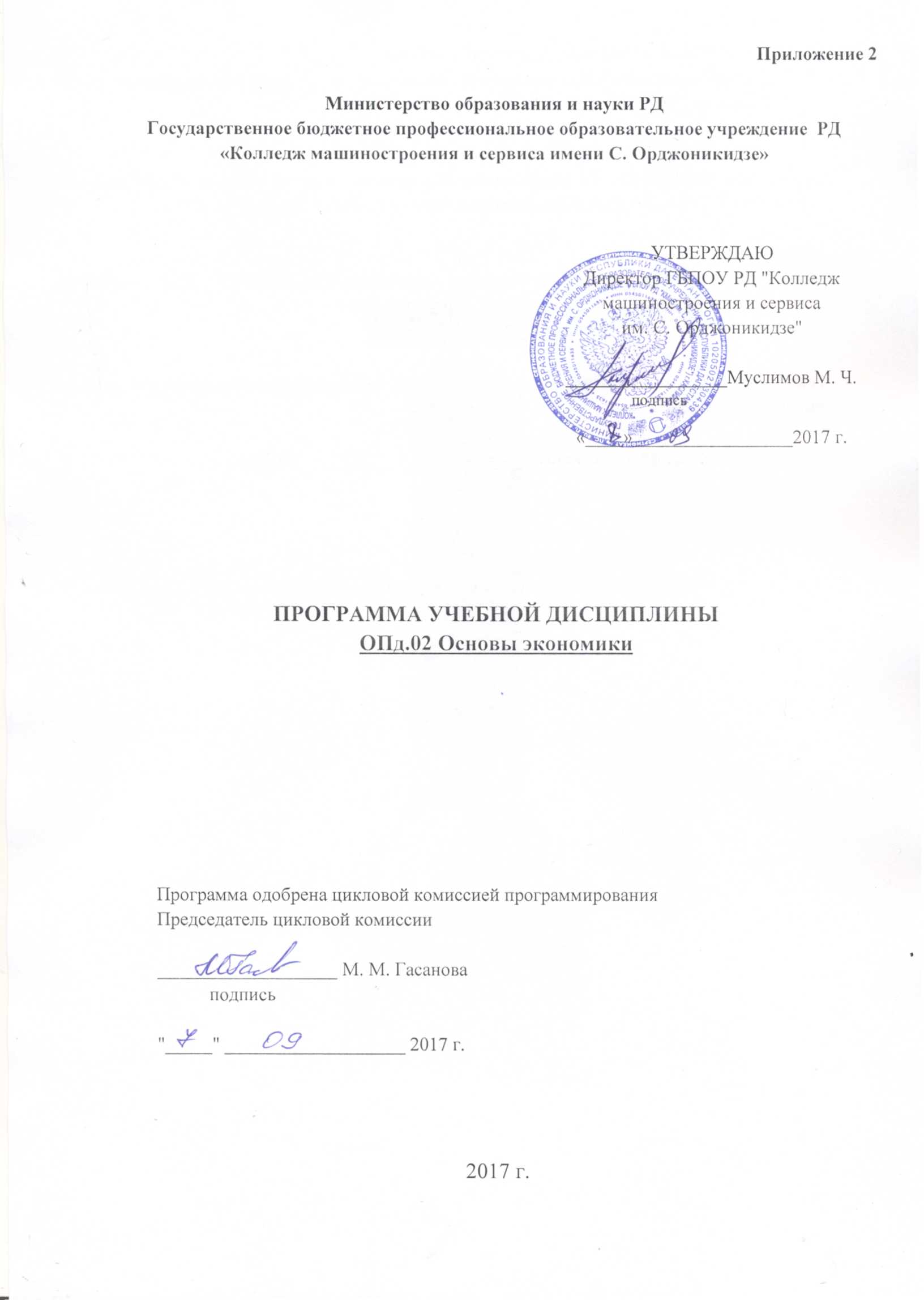 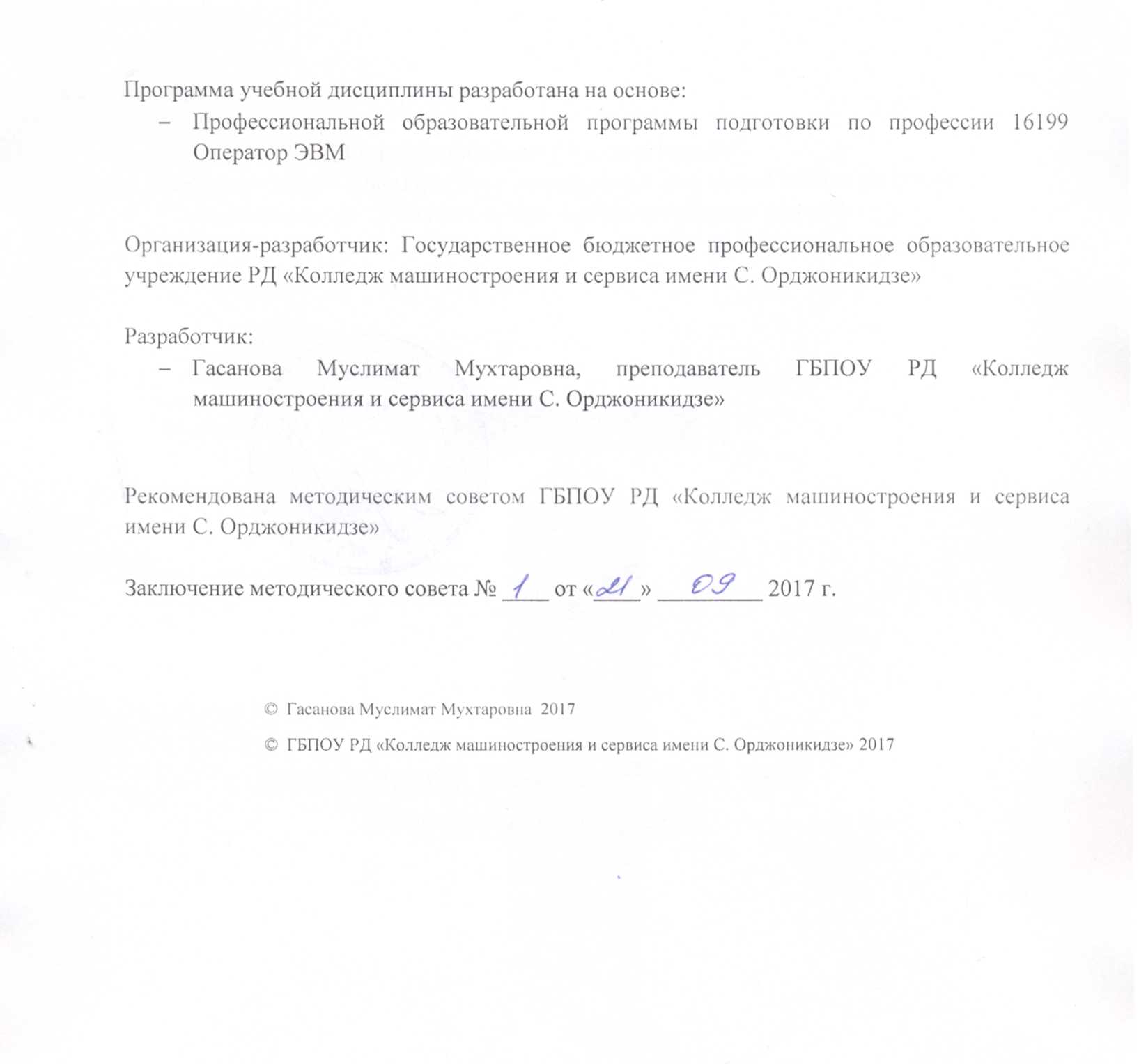 СОДЕРЖАНИЕ1 паспорт ПРОГРАММЫ УЧЕБНОЙ ДИСЦИПЛИНЫ1.1 Область применения программыПрограмма предназначена для профессиональной подготовки по профессии 16199 Оператор ЭВМ лиц, начинающих практическое освоение ПК или желающих расширить и углубить ранее приобретенный опыт работы с вычислительной техникой.1.2 Цели и задачи программы – требования к результатам освоения программы:В результате освоения программы обучающийся должен уметь:находить и использовать необходимую экономическую информацию; В результате освоения учебной дисциплины обучающийся должен знать:общие положения экономической теории; организацию производственного и технологического процессов; механизмы ценообразования на продукцию (услуги), формы оплаты труда в современных условиях; материально-технические, трудовые и финансовые ресурсы отрасли и организации, показатели их эффективного использования; 1.3 Количество часов на освоение программы:Всего 6 часов, в том числе:обязательной аудиторной учебной нагрузки –  6 часов.2 СТРУКТУРА И СОДЕРЖАНИЕ ПРОГРАММЫ2.1. Объем учебной программы и виды учебной работы2.2 Тематический план и содержание программы  Основы экономики3. Условия реализации программы дисциплины3.1. Требования к минимальному материально-техническому обеспечениюРеализация программы дисциплины требует наличия учебного кабинета вычислительной техники и компьютерного класса.Оборудование учебного кабинета: 30 посадочных мест для студентов;рабочее место преподавателя;комплект учебно-методической документации.Оборудование компьютерного класса и рабочих мест: ПК с лицензионным программным обеспечением.3.2. Информационное обеспечение обученияОсновные источники: Пятибратов А.П., Гудыно П.П. Вычислительные системы, сети и телекоммуникации. - М.: Финансы и статистика, 2013Максимов Н.В., Партыка Т.Л., Попов И.И. Архитектура ЭВМ и вычислительных систем: Учебник. - М.: ФОРУМ :ИНФРА-М, 2012.Бройдо В.Л. Вычислительные системы, сети и телекоммуникации: Учебник для вузов. - СПб.: Питер, 2011. Колдаев В.Д., Лупин С.А. Архитектура ЭВМ, –М.: ФОРУМ :ИНФРА-М, 2011Дополнительные источники: Могилев А.В., Пак Н.И., Хеннер Е.К. Информатика,–М.: ACADEMA, 2005Партыка Т.Л., Попов И.И. Вычислительная техника, –М.: ФОРУМ :ИНФРА-М, 2010Интернет-ресурсы:www.arch.cs.msu.suhttp://ru.wikiversity.org/wiki/Категория:Архитектура_ЭВМ4. Контроль и оценка результатов освоения дисциплиныКонтроль и оценка результатов освоения дисциплины осуществляется преподавателем в процессе проведения практических занятий и лабораторных работ, тестирования, а также выполнения обучающимися индивидуальных заданий.ПАСПОРТ ПРОГРАММЫ УЧЕБНОЙ ДИСЦИПЛИНЫ4СТРУКТУРА И СОДЕРЖАНИЕ УЧЕБНОЙ ДИСЦИПЛИНЫ5УСЛОВИЯ РЕАЛИЗАЦИИ ПРОГРАММЫ УЧЕБНОЙ ДИСЦИПЛИНЫ7КОНТРОЛЬ И ОЦЕНКА РЕЗУЛЬТАТОВ ОСВОЕНИЯ УЧЕБНОЙ ДИСЦИПЛИНЫ8Вид учебной работыОбъем часовМаксимальная учебная нагрузка (всего)6Обязательная аудиторная учебная нагрузка (всего) 6в том числе:лабораторные работы -практические занятия-Самостоятельная работа обучающегося (всего)-Наименованиеразделов, темСодержание учебного материала, лабораторные и практические работыСодержание учебного материала, лабораторные и практические работыОбъем часовУровень освоения12234Экономические основы функционирования организацииСодержаниеСодержание6Экономические основы функционирования организации1Механизм функционирования рыночной экономики61Экономические основы функционирования организации2Основы предпринимательской деятельности. Субъекты и виды предпринимательской деятельности61Экономические основы функционирования организации3Характеристика, классификация, структура организации. Организация производства: сущность, формы61Экономические основы функционирования организации4Менеджмент организации. Маркетинг. Реклама61Экономические основы функционирования организации5Затраты на производство и реализацию продукции. Классификация затрат на производство. Стратегия и пути снижения текущих затрат61Экономические основы функционирования организации6Ценообразование. Финансово-экономические результаты деятельности организации61Экономические основы функционирования организацииЛабораторные работыЛабораторные работы-Экономические основы функционирования организацииПрактические занятияПрактические занятия-Всего:Всего:6Результаты обучения(освоенные умения, усвоенные знания)Формы и методы контроля и оценки результатов обученияуметь: находить и использовать необходимую экономическую информацию;Тестированиезнать: общие положения экономической теории; организацию производственного и технологического процессов; механизмы ценообразования на продукцию (услуги), формы оплаты труда в современных условиях; материально-технические, трудовые и финансовые ресурсы отрасли и организации, показатели их эффективного использования;Тестирование